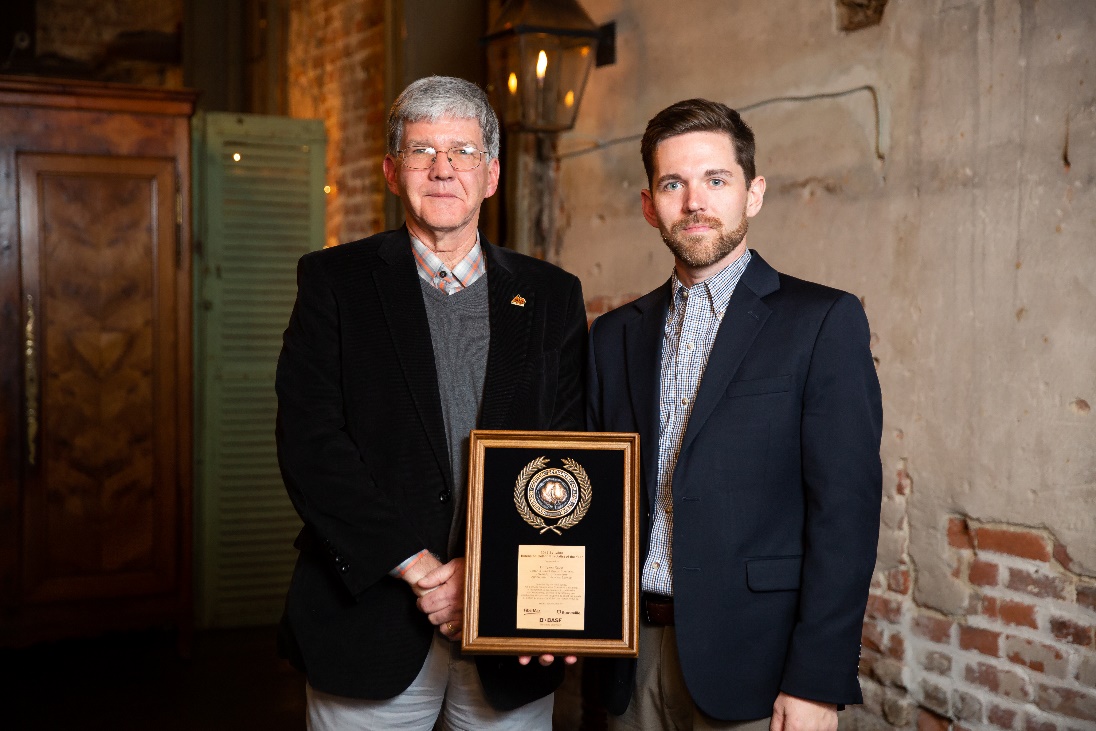 Tyson B. RaperWest Tennessee Research and Education Center, University of Tennessee, 605 Airways Blvd Jackson, TN 38301(731) 694 – 1387, traper@utk.edu, http://news.utcrops.comEducationPh.D. in Crop Physiology, Department of Crop, Soil and Environmental Sciences, University of Arkansas, June 2014M.S. in Agronomy, Department of Plant and Soil Sciences, Mississippi State University, July 2011B.S. in Agricultural Business and Economics/minor in Agronomy in Soils, Auburn University, May 2009Professional Experience2014-Present. Assistant Professor, Cotton and Small Grains Specialist.  Department of Plant Sciences, University of Tennessee. Jackson, TN2011-2014. Distinguished Doctoral Fellow.  Department of Crop, Soil and Environmental Sciences, University of Arkansas. Fayetteville, AR2009-2011. Teaching Assistant. Department of Plant and Soil Sciences, Mississippi State University. Mississippi State, MS2008. Undergraduate Intern. Loxley Agronomy Center, Monsanto Company. Loxley, AL2003-2009. Undergraduate Research Assistant.  National Soil Dynamics Laboratory, United States Department of Agriculture- Agricultural Research Service.  Auburn, ALCollege Credit Instruction2016. Plant Sciences 433/633. Guest Lecturer, Field Crops Production. Instructor of record: Dr. Barbara Darroch. University of Tennessee, Martin. Martin, TN.2014. CSES 5013. Guest Lecturer, Crop Physiology. Instructor of record: Dr. Derrick M. Oosterhuis. University of Arkansas, Fayetteville, AR.2009-2011. PSS 3301. Lab Instructor, Basic Soils Laboratory. 1-3 sections per semester.  Compliment to lecture (PSS 3303) taught by Dr. Jac J. Varco and Dr. Michael Cox. Mississippi State University, Mississippi State, MS. 2010. ECE/FO/GR/PSS 4611/6411. Guest Lecturer. Remote Sensing Seminar. Instructor of record: Dr. Michael Cox. Mississippi State University, Mississippi State, MS. 2009-2011. PSS 3303. Guest Lecturer. Basic Soils Lecture. Instructor of record: Dr. Michael Cox and Dr. Jac J. Varco. Mississippi State University, Mississippi State, MS. Book ChaptersRaper, T.B., C. Pilon, V. Singh, J.L. Snider, S. Stewart, S. Byrd. 2019. “ Cotton Production in the United States of America: An Overview. In: Khawar Jabran (ed.) Cotton Production. Wiley USA. (In press)Raper, T.B., J.J. Varco & D.M. Oosterhuis. 2014.  “Chapter 1: Remote Sensing for N Management.” In: Snider, J.L. & D.M. Oosterhuis (eds) Linking Physiology to Management. Reference Book Series 10, The Cotton Foundation, Memphis, Tennessee. Varco, J.J., A.A. Fox, T.B. Raper, and K.J. Hubbard. 2013. Development of Sensor Based Detection of Crop Nitrogen Status for Utilization in Variable Rate Nitrogen Fertilization. In J.V. Stafford (ed.) Precision agriculture ’13. Wageningen Academic Publishers, Wageningen, Netherlands.Peer Reviewed PublicationsRaper, T.B., A.T. McClure, S. Butler, X. Yin, and R. Blair. 2019. Impacts of single- and a multiple-species cover crop on soybean relative to the wheat-soybean double crop system. Crop Forage Turfgrass Manage.: 5.180104 1-9.Raper, T.B., D. Fromme, D.M. Dodds, G. Morgan, R. Boman, S. Butler. 2019. Evaluation of early season foliar fungicide applications to support non-fungicidal ‘plant health’ benefits. J. Cotton Sci. 23: 7-13.Raper, T.B., J.L. Snider, D.M. Dodds, A. Jones, B. Robertson, D. Fromme, T. Sandlin, T. Cutts, and R. Blair. 2018. Genetic and environmental contributions to cotton yield and fiber quality in the MidSouth. Crop Sci. 59: 307-317.Zheng, L., D.L. Boykin, J. Zhang, E. Bechere, J.K. Dever, B.T. Campbell, T.B. Raper, S. Hague, C. Meeks, W. Smith, G.O. Myers, and F.M. Bourland. 2018. Analysis of testing locations in Regional High Quality tests for cotton fiber quality traits. Submitted to Euphytica.Raper, T.B., D.M. Oosterhuis, and E.M. Barnes.  2016. In-season drought-stress quantification: previous approaches and future directions. Journal of Cotton Science 20:179-194.Raper, T.B., C.G. Henry, L. Espinoza, M. Ismanov, and D.M. Oosterhuis.  2015. Response of two inexpensive commercially produced soil moisture sensors to changes in water content and soil texture. Agricultural Sciences. 6: 1148-1163.Zheng, L., B.T. Campbell, E. Bechere, J.K. Dever, J. Zhang, A.S. Jones, T.B. Raper, S. Hague, W. Smith, G.O. Meyers, F.M. Bourland. 2015. Genotypic and environmental effects on cottonseed oil, nitrogen, and gossypol contents in 18 years of regional high quality tests. Euphytica 1-10, DOI. 10.1007/s10681-015-1523-z.Butler, S., H. Kelly, T.B. Raper, A. Cochran, S. Sandesh, K. Lamour, A. Megnistu, A. Rocha, P. Shelby, J. Jordan. 2015. First report of ‘Target Spot’ caused by Corynespora Cassiicola’ on cotton in Tennessee. Plant Disease (in press)Raper, T.B., and J.J. Varco. 2014. Canopy-scale Wavelength and Vegetative Index Sensitivities to Cotton Growth Parameters and Nitrogen Status. Precision Agric. 15, DOI 10.1007/s11119-014-9383-4. Raper, T.B., J.J. Varco, and K.J. Hubbard. 2013. Canopy-Based Normalized Difference Vegetation Index Sensors for Monitoring Cotton Growth and Leaf Nitrogen. Agron. J. 105: 1345-1354.Oosterhuis, D.M., D.A. Loka, and T.B. Raper. 2013. Potassium and Stress Alleviation: Physiological Functions and Management of Cotton. J. Plant Nutr. Soil Sci. 176: 331-343.Raper, T.B., D.M. Oosterhuis, U. Siddons, L.C. Purcell, and M. Mozaffari. 2012. Effectiveness of the Dark Green Color Index in Determining Cotton Nitrogen Status from Multiple Camera Angles. IJAST. 2: 71-74.Peer Reviewed Extension PublicationsDuncan, L, H. Savoy, M. Essington, M. Buschermohle, S. Jagadamma, S. Hawkins, D. Tyler, R. Florence, A. McClure, T.B. Raper, G. Allen, D. Qualls, J. Wilson. 2019. University of Tennessee Fertilizer Recommendation development. W795.Adkins, K., C.N. Boyer, S.A. Smith, A.P. Griffith, A. Muhammad, A. McClure, and T.B. Raper. 2019. Corn and cotton producers’ prevented planting decision. W820.Raper, T.B., R.H. Blair, S. Butler, D. McCurley, J.R. Buntin, P.W. Shelby, and J. Mallard. 2018. 2019 Cotton Variety Guide. W285.Dodds, D.M., D.B. Reynolds, T.B. Raper, B. Robertson, T. Cutts, and T. Sandlin. 2018. 2018 Mid-South Cotton Defoliation Guide. W376.Duncan, L.A. and T.B. Raper. 2018. Cotton Nitrogen Management in Tennessee. W783.Dodds, D.M., T.B. Raper. 2018. 2018 Cotton Maturity Guide. Mississippi State University Extension.Dodds, D.M., T.B. Raper. 2018. 2018 Cotton Cultivar Management. Mississippi State University Extension.West, D., D. Kincer, R. Blair and T.B. Raper. 2018. Wheat Variety Performance Tests in Tennessee.Raper, T.B., R.H. Blair, S. Butler, D. McCurley, J.R. Buntin, P.W. Shelby, and J. Mallard. 2017. 2017 Cotton Variety Trial Results. Raper, T.B., R.H. Blair, S. Butler, D. McCurley, J.R. Buntin, P.W. Shelby, and J. Mallard. 2017. 2018 Cotton Variety Guide. W285McClure, A., L. Steckel, T.B. Raper, V. Sykes, G. Montgomery, H. Kelly and S. Stewart.  Cover crop quick facts. W 417.Duncan, L., and T.B. Raper. 2017. Cotton Nitrogen Management in Tennessee. W XXX (In review).West, D., D. Kincer, R. Blair and T.B. Raper. 2017. Wheat Variety Performance Tests in Tennessee.Dodds, D.M., D.B. Reynolds, T.B. Raper, B. Robertson, T. Cutts, and T. Sandlin. 2017. 2017 Mid-South Cotton Defoliation Guide. W 376Raper, T.B., A.T. McClure, F. Yin, B. Brown, and H. Savoy. 2017. Sulfur and Tennessee Row Crops. W 345Raper, T.B., B. Meyer, K. Lawrence, T. Sandlin, T. Cutts, N. Silvey, C. Burmester, T. Dill, P. Shelby, and H.Y. Kelly. 2017. Verticillium wilt in Tennessee Valley Cotton. W 403West, D., D. Kincer, R. Blair, T.B. Raper, G. Montgomery. 2016. Wheat Variety Performance Tests in Tennessee. Raper, T.B., R.H. Blair, S. Butler, R.C. Dunagan, D. McCurley, J.R. Buntin, P.W. Shelby, and J. Mallard. 2016. 2016 Cotton Variety Trial Results. PB1742.Raper, T.B., R.H. Blair, S. Butler, R.C. Dunagan, D. McCurley, J.R. Buntin, P.W. Shelby, and J. Mallard. 2016. 2017 Cotton Variety Guide. W285.Raper, T.B., A.T. McClure, F. Yin, B. Brown, and H. Savoy. 2016. Sulfur and Tennessee Row Crops. W345.Raper, T.B., H.Y. Kelly and F. Yin. 2016. Red cotton leaves: Causes and implications. W344.Raper, T.B., and H.Y. Kelly. 2016. Target Spot and Its Potential Impact on Tennessee Cotton. W370.Dodds, D.M., D.B. Reynolds, L.T. Barber, & T.B. Raper. 2016. 2016 Mid-South Cotton Defoliation Guide. Mississippi State Extension Service. pp. 1-10.Steckel, L. E., T. C. Mueller, M. A. Thompson, N. Rhodes, R. M. Hayes, B. Brown and T. B. Raper.  2016. 2017 Weed Control Manual for Tennessee Field Crops, Forage Crops, Farm Ponds and Harvest Aids.  PB 1580.West, F.L., D. Kincer, R.H. Blair, T.B. Raper, and G. Montgomery. 2016 Wheat Variety Performance Tests in TN.  Special Report.Raper, T.B. and C.O. Gwathmey.  2015. Guide to earliness management in short-season cotton production. PB1830.Raper, T.B., S.D. Stewart, and B. Barker. 2015. Growing cotton in the garden: Current legislation. W330.Raper, T.B., R.H. Blair, F. Allen, M. Ross, R.C. Dunagan, D. McCurley, J.R. Buntin, P.W. Shelby, and J. Mallard. 2016. 2015 Cotton Variety Trial Results. PB1742.Raper, T.B., R.H. Blair, F. Allen, M. Ross, R.C. Dunagan, D. McCurley, J.R. Buntin, P.W. Shelby, and J. Mallard. 2015. 2016 Cotton Variety Guide. W285.Raper, T.B. 2016. 2016 Tennessee Wheat Quick Facts. W321.Raper, T.B. 2016. 2016 Tennessee Cotton Quick Facts. W319.Allen. F.L., V.R. Sykes, A.J. Ashworth, V. Benelli, R. Blair, and T.B. Raper. 2015 Wheat Variety Performance Tests in TN.  Special Report.Raper, T.B. 2015. 2015 Tennessee Cotton Quick Facts. University of Tennessee Extension. W319.Raper, T.B. 2015. 2015 Tennessee Wheat Quick Facts. University of Tennessee Extension. W321.Dodds, D.M., D.B. Reynolds, L.T. Barber, T.B. Raper. 2015. 2015 Mid-South Cotton Defoliation Guide. Mississippi State Extension Service. pp. 1-10.Raper, T.B., M.S. Wiggins, F. Allen, J.R. Buntin, P.W. Shelby, R.H. Blair, M.B. Ross, and R.C. Dunagan. 2014. 2015 Cotton Variety Guide. W285. Raper, T.B. 2014. 2014 Tennessee Cotton Quick Facts. University of Tennessee Extension. W319.Raper, T.B. 2014. 2014 Tennessee Wheat Quick Facts. University of Tennessee Extension. W321.Steckel, L.E., G.N. Rhodes, B.D. Sims, R.M. Hayes, M.A. McClure, T.C. Mueller, B.A. Brown, T.B. Raper, S.A. Senseman, and E. Walker. 2014. 2015 Weed Control Manual for Tennessee. University of Tennessee Extension. PB1580.Dodds, D.M., D.B. Reynolds, L.T. Barber, T.B. Raper. 2014 Mid-South Cotton Defoliation Guide. Mississippi State Extension Service. pp. 1-10.Selected Non-refereed PublicationsRaper, T.B. 2017. Cotton and potassium: Background and the potential of placement to increase efficiency. Crops and Soils (in press)Coomer, T., D.M. Oosterhuis, L. Espinoza, & T.B. Raper. 2015. Use of remote sensing in cotton to determine potassium status and yield. University of Arkansas Agricultural Experiment Station Research Series 635: 64-67.Oosterhuis, D.M., D.A. Loka, & T.B. Raper. 2014. Potassium and stress alleviation: Physiological functions and management in cotton. International Fertilizer Correspondent: 38: 19-27.Raper, T.B., D.M. Oosterhuis, L. Espinoza, & T. Coomer.2014.  A look at potassium deficiency in cotton: Canopy reflective indices used to examine plant available K. The Fluid Journal: 22: 4-6.Raper, T.B., C.G. Henry, L. Espinoza, M. Ismanov, and D.M. Oosterhuis. 2014. Sensitivity of two inexpensive, commercially produced soil moisture sensors to changes in water content and soil texture.  University of Arkansas Agricultural Experiment Station Research Series 618: 54-59.Raper, T.B., D.M. Oosterhuis, E.M. Barnes, P.J. Bauer, J.L. Snider, D.M. Dodds, G.C. Collins, J. Whitaker, C.D. Monks, and M.A. Jones. 2014. Development and testing of an available soil moisture index to characterize drought stress. University of Arkansas Agricultural Experiment Station Research Series 618: 47-53.Raper, T.B., D.M. Oosterhuis, C. Pilon, J.M. Burke, and T. Coomer. 2014. Evaluation of 1-methylcyclopropene to reduce ethylene driven yield reductions in field-grown cotton. University of Arkansas Agricultural Experiment Station Research Series 618:91-95.Burke, J.M., D.M. Oosterhuis, T.B. Raper. 2014. Assessment of the slow-release Nitrogen foliar-fertilizer Nitamin® in comparison to foliar urea and soil-applied Nitrogen to the yield of field-grown cotton (Gossypium hirsutum, L.). University of Arkansas Agricultural Experiment Station Research Series 618: 20-22.Coomer, T.D., D.M. Oosterhuis, T.B. Raper, L. Espinoza, C. Pilon, and J.M. Burke. 2014. Analysis of sensitivity of two canopy Nitrogen stress indices to available Potassium and variety.  University of Arkansas Agricultural Experiment Station Research Series 618: 27-31.Raper, T.B., D.M. Oosterhuis, R.L. Raper, and D.H. Pote. 2013. Varietal and Short-term Drought Impacts on Soil Compaction in a Memphis Silt Loam. In: D. M. Oosterhuis (ed.) Summaries of Arkansas Cotton Research 2012. University of Arkansas Agricultural Experiment Station Research Series 610: 26-30. Fayetteville, AR.Raper, T.B., D.M. Oosterhuis, C. Pilon, and J.M Burke. 2013. Evaluation of a Calcium-containing, Soil Applied Nitrogen Source to Increase Cotton Yields. In: D. M. Oosterhuis (ed.) Summaries of Arkansas Cotton Research 2012. University of Arkansas Agricultural Experiment Station Research Series 610: 66-70. Fayetteville, AR.Selected UTCrops.com ContributionsRaper, T.B. Removing juvenile growth AFTER the first harvest aid application. 12 Oct 2017.Raper, T.B. Defoliation window closing? 5 Oct 2017.Rowsey, G. Cotton defoliation: Is a 2nd application needed? 28 Sept 2017.Rowsey, G. Cotton defoliation with cool temperatures. 27 Sept 2017.Raper, T.B. Defoliation as temperatures begin to drop. 26 Sept 2017.Raper, T.B. Fayette County Cotton CST Walk, TOMORROW Sept 22nd at 8AM. 20 Sept 2017.Rowsey, G. Cotton defoliation: Using bolls to determine timing. 17 Sept 2017.Rowsey, G. Cotton defoliation: Consider regrowth. 15 Sept 2017.Raper. T.B. Defoliation strip trials placed, comments on harvest aids for Sept 14th. 14 Sept 2017.Raper, T.B. 2017 MidSouth Cotton Defoliation Guide. 9 Sept 2017.Raper, T.B. 2017 University of Tennessee Cotton Tour. 4 Sept. 2017.Raper, T.B. Heat unit accumulation during 2017. 22 Aug 2017.Raper, T.B. Managing cotton plant growth during 2017. 28 Jun 2017.Raper, T.B. Cotton nitrogen management, 2017 comments. 20 June 2017.Raper, T.B. Cotton planting forecast, 5/8-5/12. 8 May 2017.Raper, T.B. 2017 Cotton planting forecast, 5/1-5/5. 1 May 2017.Raper, T.B. Wheat freeze damage update, management and haylage. 28 Mar 2017.Raper, T.B. Freeze damage to jointing wheat. 12 Mar 2017.Raper, T.B. Picking Capacities in the MidSouth. 9 Mar 2017Raper, T.B. Verticillium Wilt in Tennessee Valley Cotton. 3 Mar 2017.Raper, T.B. Southern Cotton Ginners' Association and Foundation Annual Meetings, Farm and Gin Show 2017. 1 Mar 2017.Raper, T.B. 2017 TN Cotton Focus, Feb 9th. 2 Feb 2017.Raper, T.B. UT Meeting Schedule, February 2017. 31 Jan 2017.Raper, T.B. UT Meeting Schedule, January 2017. 9 Jan 2017.Raper, T.B. 2016 Cotton Variety Trial Results. news.utcrops.com. 19 Dec 2016.Raper, T.B. 2017 TN Cotton Variety Guide. news.utcrops.com. 14 Dec 2016.Raper, T.B. Preliminary UT Cotton Variety Strip Trial Data Now Available. 23 Nov 2016.Raper, T.B. 2016 Tennessee Wheat Quick Facts now available. news.utcrops.com. 14 Oct 2016.Raper, T.B. Wrapping up harvest aid applications in 2016. news.utcrops.com. 5 Oct 2016.Raper, T.B. Defoliation and boll opening under cooler conditions. 25 Sept. 2016.Raper, T.B. 2016 Cotton Defoliation Strip Trial in Lincoln County, TN. news.utcrops.com 16 Sept 2016.Raper, T.B. 2016 Mid-South Cotton Defoliation Guide. news.utcrops.com. 7 Sept 2016.Kelly, H. and T.B. Raper.  Target spot and boll drop- the knowns and unknowns. news.utcrops.com. 3 Sept 2016.Raper, T.B. Cotton turning. . .  too soon? news.utcrops.com. 31 Aug 2016.Raper, T.B. 2016 University of Tennessee Cotton Tour. news.utcrops.com. 22 Aug 2016.Raper, T.B. 2016. Red leaves in cotton causes and implications. 30 July 2016.Raper, T.B. Managing cotton fertility; new Plant Management Network Presentation now available. news.utcrops.com. 13 Jul 2016.Raper, T.B. Updated sulfur recommendations for cotton. news.utcrops.com. 6 Jul 2016.Raper, T.B. Managing cotton plant growth in 2016. news.utcrops.com. 4 Jul 2016.Raper, T.B. Making the decision to replant in 2016. news.utcrops.com. 23 May 2016.Raper, T.B. Cotton planting forecast, May 6th. news.utcrops.com. 6 May 2016.Raper, T.B. Cotton planting forecast. news.utcrops.com. 24 Apr 2016.Raper, T.B. Increasing water use efficiency, drought tolerance and yields with cover crops. news.utcrops.com. 22 Mar 2016.Raper, T.B. A few thoughts on incorporating/managing cover crops. news.utcrops.com. 18 Mar 2016.Raper, T.B. Cotton variety characteristics/management descriptions. news.utcrops.com. 3 Mar 2016.Raper, T.B. 2016 Mid-South Farm and Gin Show, Mid-South Ag Forum and SCGA Annual Meeting. news.utcrops.com. 18 Feb 2016.Raper, T.B. 2016 Cotton Focus Agenda. news.utcrops.com. 21 Jan 2016.Raper, T.B. 2015 TN Cotton Variety Trial Results. news.utcrops.com. 10 Jan 2016.Selected Popular Press Contributions/Articles11/1/2017	Cotton Farming	Raper, T.B. Specialists Speaking November 201710/16/2017	Growing Tennessee	Raper, T.B. Removing juvenile growth after the first harvest aid application10/13/2017	MidAmerica Farmer Grower	Raper, T.B. Defoliation Window Closing? 10/12/2017	AgFax	Tennessee Cotton: Removing juvenile growth after the 1st harvest aid application 10/12/2017	Ag Professional	Removing juvenile cotton leaf growth after first harvest aid application10/9/2017	Growing Tennessee	Raper, T.B. Defoliation window closing?10/6/2017	MidAmerica Farmer Grower	Raper, T.B. Defoliation as temperatures begin to drop.10/6/2017	Ag Watch Network	Simmons, T. Tennessee: Defoliation window closing?10/5/2017	AgFax	Tennessee Cotton: Is our defoliation window closing? 10/3/2017	Growing Tennessee	Rowsey, G. Cotton Defoliation: Is a 2nd application needed? 10/2/2017	Growing Tennessee	Raper, T.B. Cotton defoliation with cool temperatures10/1/2017	Cotton Farming	Raper, T.B. Specialists Speaking October 20179/29/2017	Farms.com	Cotton defoliation with cool temperatures9/29/2017	Farms.com	Cotton defoliation9/28/2017	AgFax	Tennessee: Cotton defoliation- is a 2nd application needed? - video9/27/2017	Growing Tennessee	Raper, T.B. Defoliation as temperatures begin to drop9/27/2017	AgFax	Tennessee Cotton: Defoliation with cool temperatures- video9/27/2017	AgFax	Tennessee Cotton: Defoliation as temperatures begin to drop9/22/2017	MidAmerica Farmer Grower	Raper, T.B. 2017 MidSouth Cotton Defoliation Guide9/20/2017	Growing Tennessee	Rowsey, G. Cotton defoliation: Using bolls to determine timing9/20/2017	Farms.com	Using bolls to determine defoliation timing9/18/2017	Growing Tennessee	Rowsey, G. Cotton defoliation: Consider regrowth9/18/2017	AgFax	Tennessee: Cotton defoliation- using bolls to determine timing- video9/15/2017	Delta Farm Press	Dow AgroSciences field day showcases technologies and a farmer's success9/15/2017	AgFax	Tennessee: Cotton defoliation- consider regrowth- video9/14/2017	AgFax	Tennessee Cotton: Recommendations for harvest aids- products and timing9/12/2017	Growing Tennessee	Raper, T.B. 2017 MidSouth Cotton Defoliation Guide9/11/2017	Cotton Grower	Steadman, J. Updated MidSouth Defoliation Guide Now Online. 9/11/2017	AgFax	Tennessee: 2017 MidSouth Cotton Defoliation Guide Available9/11/2017	Farms.com	Cotton Target9/5/2017	Growing Tennessee	Raper, T.B. 2017 University of Tennessee Cotton Tour9/1/2017	MidAmerica Farmer Grower	Cotton Field Day Set9/1/2017	Cotton Farming	Raper, T.B. Specialists Speaking September 20178/24/2017	Growing Tennessee	Raper, T.B. Heat unit accumulation during 20178/22/2017	AgFax	Tennessee Cotton: Heat unit accumulation during 20178/9/2017	Ag Watch Network	Simmons, T. Cotton Tour Field Day set for September 68/3/2017	Cotton Farming	Raper, T.B. Specialists Speaking August 20177/1/2017	The Seam	Bloom period considerations7/1/2017	Cotton Farming	Raper, T.B. Specialists Speaking July 20176/30/2017	Tennessee Farmer's Cooperative Magazine	Geyer, S. Cotton makes a comeback6/30/2017	Growing Tennessee	Raper, T.B. Managing cotton plant growth during 20176/30/2017	MidAmerica Farmer Grower	Raper, T.B. Cotton nitrogen management, 2017 comments6/30/2017	Farms.com	Managing cotton plant growth during 20176/29/2017	The Seam	Measuring variety responsiveness to PGRs6/29/2017	Cotton Grower	Steadman, J. Measuring variety responsiveness to PGRs6/28/2017	AgFax	Tennessee Cotton: Managing plant growth during 20176/23/2017	Cotton Grower	Steadman, J. Thoughts on cotton nitrogen management 6/23/2017	The Seam	Thoughts on cotton nitrogen management 6/22/2017	Growing Tennessee	Raper, T.B. Cotton nitrogen management, 2017 comments6/20/2017	AgFax	Tennessee Cotton: 3 considerations for nitrogen management6/1/2017	AgFax	Ferguson, D. Cotton- MidSouth- 'Worst Ever' Planting Season? That's what we're hearing5/25/2017	AgFax	Taylor, O. Cotton: An active plant bug year in Midsouth?5/18/2017	AgFax	Ferguson, D. Midsouth cotton, 5/18: Big cotton planting push, finally5/11/2017	AgFax	Taylor, O. Midsouth cotton: Big planting push ahead of next rain 5/10/2017	Growing Tennessee	Raper, T.B. Cotton planting forecast5/9/2017	AgFax	Tennessee Cotton: Good week for planting but watch weekend rains5/8/2017	AgFax	Tennessee Cotton: Expect a good week for planting5/3/2017	Growing Tennessee	Raper, T.B. 2017 Cotton Planting Forecast5/2/2017	AgFax	Tennessee Cotton: Planting forecast very poor, but there's still time5/1/2017	Cotton Farming	Raper, T.B. Specialists Speaking May 20175/1/2017	Delta Farm Press	Bennett, D. How is Mid-South cotton faring after late April rains?4/21/2017	Delta Farm Press	Robb, B. Maintaining cotton's momentum in the Mid-SouthSelected Meeting AbstractsRaper, T.B., D.M. Dodds, A. Jones, B. Robertson, D.D. Fromme, T. Sandlin, T. Cutts, and R. Blair. 2017. Genetic and environmental contributions to cotton yield and fiber quality in the Midsouth. Proc. ASA/CSSA/SSSA Annual Meetings, Madison, WI.A. Shekoofa, T.B. Raper, and D. Verbree. 2017. The impact of irrigation and nitrogen rate on yield and fiber quality of determinate and indeterminate cotton cultivars. Proc. ASA/CSSA/SSSA Annual Meetings, Madison, WI.X. Yin, T.B. Raper, and H.J. Savoy. 2017. Sulfur applications on no-till cotton and soil sulfur testing method comparison. Proc. ASA/CSSA/SSSA Annual Meetings, Madison, WI.S. Butler, T.B. Raper, and M. Buschermohle. 2017. Utilizing an aerial platform to assess cotton plant population. Proc. ASA/CSSA/SSSA Annual Meetings, Madison, WI.Raper, T.B., L. Duncan and S. Butler. 2017. Utilization of an inexpensive digital camera to assess cotton N status.  Nitrogen Use Efficiency Conference, Baton Rouge, LA. Byrd, S.A., T.B. Raper, D.M. Dodds, A.S. Jones, G.D. Morgan, and R. Norton. 2017. Nozzle type and carrier volume influence on defoliation. Proc. Beltwide Cotton Conf., National Cotton Council of America, Memphis, TN.Fromme, D.D., K. Shannon, G.D. Morgan, D. Mott, H. Frame, D.M. Dodds, T.B. Raper. 2017. Evaluation of early season foliar fungicide applications for improved plant health. Proc. Beltwide Cotton Conf., National Cotton Council of America, Memphis, TN.Plumblee, M.T., D.M. Dodds, T.B. Raper, A.S. Jones, D.D. Fromme. 2017. Damage simulation in early- and late-maturing cotton varieties in the Mid-south. Proc. Beltwide Cotton Conf., National Cotton Council of America, Memphis, TN.Morgan, G., H. Frame, D. Dodds, A. Jones, M. Jones, K. Lewis, R. Norton, B. Robertson, T. Raper, B. Nichols. 2017. Multi-year cotton yield, quality, and plant growth response to soil-applied potassium. Proc. Beltwide Cotton Conf., National Cotton Council of America, Memphis, TN.Butler, S., T.B. Raper, M. Buschermohle, and R. Freeland. 2016. Utilization of an aerial platform to guide replant decisions. Proc. ASA/CSSA/SSSA Annual Meetings, Madison, WI.Raper. T.B., E.M. Barnes, M. Buschermohle, A.R. Asebedo, L. Duncan, S. Butler, and R. Freeland. 2016. In-season assessment of cotton N status from an inexpensive digital camera. Proc. ASA/CSSA/SSSA Annual Meetings, Madison, WI.Collins, G.D., R. Blair, R. Boman, S. Byrd, D. Delaney, D. Dodds, S. Duncan, K. Edmisten, H. Frame, D. Fromme, A. Jones, M. Jones, M. Kelley, K. Keys, J. McGinty, G. Morgan, R. Norton, T.B. Raper, B. Robertson, J. Whitaker, D. Wright, R. Nichols. 2016. 2015 Beltwide On-farm cotton variety performance. Proc. Beltwide Cotton Conf., National Cotton Council of America, Memphis, TN. Plumblee, M.T., D.M. Dodds, T.B. Raper, A.S. Jones, D.D. Fromme. 2016. Damage simulation in early- and late-maturing cotton varieties in the MidSouth. Proc. Beltwide Cotton Conf., National Cotton Council of America, Memphis, TN.Morgan, G., H. Frame, D. Fromme, D. Dodds, K. Edmisten, M. Jones, R. Norton, A. Jones, B. Robertson, R. Boman, T.B. Raper, K. Lewis, D. Delaney, A. Hagan, B. Nichols. 2016. Impact of soil applied potassium on cotton yield across the cottonbelt. Proc. Beltwide Cotton Conf., National Cotton Council of America, Memphis, TN. Raper, T.B., D.M. Oosterhuis, E.M. Barnes, D. Dodds, G.D. Collins, J. Whitaker, M.A. Jones, and D. Monks. 2015. Processing high-frequency soil moisture sensor data to characterize drought stress experienced in large cotton variety trials. Proc. ASA/CSSA/SSSA Annual Meetings, Madison, WI.ServicePanel Member, National Institute of Food and Agriculture Critical Agricultural Research and Extension Grant Panel. October 2016Chair, Sensor-based water management community, Climatology and Modeling Section, American Society of Agronomy. 2015-2016Chair, Agronomy Physiology, and Soils Conference, Beltwide Cotton Conferences. 2016-2017.Panel Member, National Institute of Food and Agriculture Critical Agricultural Research and Extension Grant Panel. October 2015Co-chair, Agronomy and Physiology Conference, Beltwide Cotton Conferences. 2015-2016.Vice-chair, Sensor-based water management community, Climatology and Modeling Section, American Society of Agronomy. 2014-2015President, Crop, Soil and Environmental Sciences Graduate Student Club. University of Arkansas, Fayetteville, AR. 2013-2014.Judge, Northwest Arkansas Regional Science and Engineering Fair. Office of the Graduate School, University of Arkansas, Fayetteville, AR. Spring 2013Crops Representative, Crop, Soil and Environmental Sciences Graduate Student Club. University of Arkansas, Fayetteville, AR. 2012-2013.Speaker, 2010 Natural Resources Teacher Workshop. Natural Resources Conservation Service. Primer on Basic Soils. Rolling Fork, MS.Professional Association MembershipAmerican Society of AgronomyCrop Science Society of AmericaSoil Science Society of AmericaTennessee Association of Agricultural Agents and SpecialistsSigma Xi, University of Arkansas and University of Tennessee (inducted 2016)Gamma Sigma Delta (University of Arkansas)Tennessee Agricultural Production Association MemberSelected AwardsCotton Specialist of the Year, U.S. Cotton Specialists’ Working GroupPettigrew Endowment, UT Institute of Agriculture; Knoxville, TNTom Cothren Outstanding Young Cotton Physiologist of the Year, Cotton Beltwide Conference, Dallas, TXBill and Ann Hicks Outstanding New Extension Worker Award, UT Institute of Agriculture; Knoxville, TN2019201820182017Early Career Award, TAAA&S; Knoxville, TN2017Ag Innovation Achievement Award, Southern Cotton Ginners Association; Mid-South Farm and Gin Show. Memphis, TN2017Second Place Publication, State TAAA&S Communications Award; Knoxville, TN2017Walton Distinguished Doctoral Fellowship. University of Arkansas, Fayetteville, AR2011-14Aubrey E. Harvey Outstanding Graduate Research Award. Sigma Xi. University of Arkansas. Fayetteville, AR2014Gerald O. Mott Award. University of Arkansas, Crop Science Society of America, Madison, WI2014Spooner mini-sabbatical Scholarship. Department of Crop, Soil and Environmental Sciences. University of Arkansas, Fayetteville, AR2013First Place PhD Poster Presentation, Gamma Sigma Delta Student Competition. University of Arkansas, Fayetteville, AR Title: Response of Canopy Nitrogen Stress Indices to Variety and Available Potassium2013First Place Poster, Crops Section. 2013 Graduate School Poster Competition, University of Arkansas, Fayetteville, AR Title: Response of Canopy Nitrogen Stress Indices to Variety and Available Potassium2013First Place Poster, Agriculture 2 Section, Graduate School Poster Competition, University of Arkansas, Fayetteville, AR Title: Assessment of Cotton N Status by a Digital Camera2012First Place Oral Presentation, Soils Section, Southern Agronomy Society of America Meeting, Corpus Christi, TX, Title: Utilization of Crop Sensors to Detect Cotton Growth and N Stress.2011First Place Poster, Soil Management and Plant Nutrition Section, Beltwide Cotton Conferences. Title: Sensor Based Prediction of Cotton Growth, Leaf Nitrogen, and Biomass Nitrogen.2010